I. Общая характеристика районной организации профсоюза     Работа комитета районной  профсоюзной организации  в 2021 году была направлена на реализацию положений  Программы развития Пензенской областной организации профсоюза работников народного образования и науки Российской Федерации на 2020-2025 гг. и решений VIII Съезда Профсоюза, VII отчетно-выборной конференции областной организации профсоюза, Декларации и Приоритетных направлений деятельности Профессионального Союза работников народного образования и науки Российской Федерации на 2020-2025 годы.   В 2021 году районная организация профсоюза ставила в своей деятельности следующие приоритетные задачи:-  Укрепление и эффективное развитие системы социального партнёрства в сфере образования. - Повышение социального и профессионального статуса педагогических работников. Конструктивное взаимодействие с органами государственной власти местного самоуправления.- Защита социально-трудовых прав и профессиональных интересов работников отрасли «Образование».- Содействие продвижению и реализации социально значимых проектов и инициатив членов Профсоюза и его организаций.  - Содействие формированию здорового образа жизни работников образования - Участие в создании современных, безопасных и комфортных условий труда для работников образования с целью эффективной и творческой реализации их трудовой деятельности и обеспечения действенного контроля за соблюдением условий труда.- Содействие в создании условий для оздоровления, культурно-воспитательной и досуговой деятельности.- Введение единого электронного профсоюзного билета.- Автоматизация учёта членов Профсоюза.-  Работа с молодёжью.-  Работа с ветеранами педагогического труда.   По состоянию на 1 января 2022 года в структуре районной организации:- 15 первичных профсоюзных организаций, из которых:8 – в общеобразовательных организациях;4– в дошкольных образовательных организациях;2 – в организациях дополнительного образования детей;1 - в других организациях; Количество членов Профсоюза на 1.01.2022r. составляет 291 чел.   Охват профсоюзным членством составляет 63%, что выше показателя предыдущего года.   Основная причина выхода из членов Профсоюза среди работающих в 2021 году — это неудовлетворенность некоторых работников деятельностью профсоюзных организаций, что приводит их к выходу     по собственному желанию.   В районной организации профсоюза на общественных началах в выборных органах первичных профсоюзных организаций, их постоянных комиссиях работают   профсоюзных активиста.    В 2021 году районная организация продолжила вести комплексную работу по обучению и повышению уровня правовой грамотности как профсоюзного актива, так и рядовых членов профсоюза.   По Плану обучения должно было пройти три   семинаров-совещаний, но пандемия внесла свои коррективы, сократив число семинаров до 1.   В текущем году было продолжено оснащение профсоюзных организаций информационными стендами единого образца, бланками единых электронных профсоюзных билетов   и другой информационно-агитационной продукцией.     Комитет районной организации уделяет особое внимание информационной деятельности профсоюзных организаций, так как во время доступных информационных технологий – это один из главных инструментов мотивации профсоюзного членства, поэтому развитие информационной политики является задачей приоритетной.   Все первичные профсоюзные организации обеспечиваются информационными материалами и сборниками.   В Год цифровизации комитету удалось в основном завершить работу по переходу на автоматизированный учет членов профсоюза. Все первичные и районная организации внесены в реестр АИС, заполнены паспорта, заполнены учетные карточки членов профсоюза.  В 2022 году предстоит продолжить работу по заполнению учётных карточек членов профсоюза.    Были подготовлены и направлены в первичные профсоюзные организации методические рекомендации по регистрации и работе в системе ПРОФКАРДС.  Проведено занятие в школе профсоюзного актива «Примерный алгоритм работы в АИС».    В 2021 году подготовлены и направлены в первичные организации информационные сборники:- «Изменения в коллективный договор образовательной организации»;- «Инструкции по работе с АИС»;     Листовки, буклеты:- Федеральная программа бонусов и скидок для членов Профсоюза;- План мероприятий районной организации, посвящённых 76 – летию Победы в ВОВ»;- Порядок привлечения к работе в выходные и нерабочие праздничные дни;- Оздоровление членов профсоюза и членов их семей на льготных условиях.В течение года были проведены семинары – практикумы для профактива:- «О переходе на ведение сведений о трудовой деятельностив электронном виде (об электронной трудовой книжке)»;- «О переходе на электронный учёт членов профсоюза»;II. Информационное укрепление районной организации профсоюза.             Главная ПРОФСОЮЗНАЯ задача – обеспечение оперативного информирования работников образования и общества в целом о деятельности организации – о том, чем живет профсоюз, что он делает для того, чтобы эффективно выполнять свою главную, защитную функцию.      В районной организации профсоюза сложилась определенная система информационной работы. До сведения председателей первичных профсоюзных организаций регулярно доводились документы информационного, методического, инструктивного характера, постановления президиума районной организации профсоюза и президиума областной организации профсоюза. Для этих целей активно использовались совещания, размножение и направление в образовательные организации необходимых документов, для этого в райкоме профсоюза имеется компьютерная и множительная техника.       Члены профсоюза получили возможность оперативно пользоваться всей необходимой информацией, передавать интересные новости в социальные сети, участвовать в видеоконференциях, вебинарах, интернет-семинарах, пользоваться онлайн-приемной, информировать коллективы о работе сделанной для них, привлекать новых членов профсоюза, создавать имидж профсоюзов, помогать людям решать проблемы, координировать профсоюзные силы, обмениваться опытом между первичками.         Универсальная и эффективная форма профсоюзной работы, через которую можно решать целый комплекс задач, в том числе по обучению и информированию членов организации — это профсоюзные кружки. В ряде образовательных организаций района работают профсоюзные кружки, которыми руководят, в основном, председатели профкомов. В помощь руководителям кружков, районной организацией профсоюза подготовлены методические пособия.   Профкомы образовательных организаций размещали информацию о проделанной работе на сайтах организаций.  Что оперативно становилось достоянием не только педагогов, но и учащихся, их родителей, широких масс общественности.    В 2021 году было проведено 2 заседания комитета районной организации профсоюза: феврале рассмотрен вопрос «О переходе на автоматизированную систему учёта членов профсоюза в 2021 году», в декабре – «Об утверждении плана основных мероприятий комитета Башмаковской районной организации профсоюза работников образования и науки РФ на 2022 год», «Об утверждении, исполнении сметы доходов и расходов районной организации профсоюза» .      Состоялось 7 плановых заседаний президиума районной организации профсоюза, на которых общее количество основных вопросов с обсуждением, касающихся приоритетных направлений деятельности профсоюзных организаций, составило 23, среди них:- О проведении в 2021 году «Года Цифровизации Профсоюза».- О проведении районных конкурсов «Лучший воспитатель года», «Учитель года – 2021».  - Об итогах оздоровления членов профсоюза в 2020 году и задачах на 2021 год.- Об итогах статистической отчетности районной организации профсоюза за 2020 год.- Об оснащении техническими средствами районной организации профсоюза.- О подведении   районного конкурса художественного творчества «Таланты среди нас».- Вопросы оздоровления членов Профсоюза и других форм мотивационной работы: «О реализации Программы «Оздоровление членов профсоюза» в 2021 году», «Об участии профсоюзных организаций в организации летнего оздоровления детей членов Профсоюза» и др.   На заседании комитета заслушан и утвержден Публичный отчет о работе комитета районной организации профсоюза за 2020 год с последующей публикацией на сайте Отдела образования.     Все мероприятия, проводимые районной организацией профсоюза совместно с Отделом образования, сопровождались пресс-релизами для размещения в средствах массовой информации района.III. Социальное партнерство   В районе действует отраслевое соглашение о социальном партнёрстве между Отделом образования и районной организацией профсоюза работников образования, которое прошло уведомительную регистрацию в Министерстве труда, социальной защиты и демографии и заключено на 3 года.  В Соглашение включены взаимные обязательства сторон по следующим вопросам:- Социальное партнёрство и координация действия сторон;- Кадровая политика. Гарантии обеспечения занятости работников;- Трудовые отношения;- Оплата и нормы труда;- Социальные гарантии, льготы, компенсации;- Охрана труда;- Другие вопросы по договорённости сторон Соглашения.  По состоянию на 31.12.2021 года заключено 15 коллективных договоров, что составляет 100% от числа профсоюзных первичных организаций.   В течение года проводились совещания, круглые столы по наиболее сложным вопросам коллективно-договорных переговоров, в частности, по различным темам организации системы оплаты труда и защиты заработной платы, по вопросам законодательства по оплате труда.   Отмечена положительная работа по развитию социального партнерства:- муниципальное общеобразовательное учреждение средняя общеобразовательная школа с.Высокое(руководитель – Половинкина Н.М., председатель профсоюзной организации – Наумова М.П.)- муниципальное образовательное учреждение средняя общеобразовательная школа   с.Никульевка (руководитель – Уренева Г.Н., председатель профсоюзной организации – Дворянчикова И.Н.)- муниципальное дошкольное образовательное учреждение детский сад комбинированного вида «Солнышко» р.п.Башмаково(руководитель – Свечникова Н.В., председатель профсоюзной организации – Холодкова Л.Е.)- - муниципальное дошкольное образовательное учреждение детский сад комбинированного вида «Ручеек» р.п.Башмаково(руководитель – ОрещенкоТ.Н., председатель профсоюзной организации – ГречихинаО.В..)    Приоритетными направлениями работы в рамках социального партнёрства на предстоящий период намечены:В области оплаты труда приоритетной задачей предстоящего периода является рост реального содержания заработной платы, своевременная индексация заработной платы, с закреплением в коллективных договорах и соглашении конкретных размеров и периодичности индексации;В области социальной политики приоритетными задачами на предстоящий период являются сохранение действующих и введение новых дополнительных льгот и гарантий работникам;Использование средств массовой информации для пропаганды профсоюзной деятельности в колдоговорном процессе;Создание банка положительных достижений на всех уровнях социального партнерства, содействие распространению положительного опыта решения проблем повышения уровня социальных гарантий для работников образования.IV. Правозащитная деятельность        Работа председателя районной организации профсоюза и внештатного правового инспектора труда по правозащитной деятельности основывается на рассмотрении жалоб, заявлений и обращений от членов профсоюза.       В отчётном году были внесены изменения в коллективные договоры в разделы «Рабочее время и время отдыха» и «Оплата и нормирование труда» во 11 общеобразовательных организациях в связи с выплатами за классное руководство педагогическим работникам в размере 5000 рублей.                 В отчётном году продлён срок действия коллективного договора на 3 года в 4 образовательных организациях и районного отраслевого соглашения на один год.        В отчетный период, при помощи внештатного правового инспектора районной организации профсоюза, была оказана консультативная помощь 26 членам профсоюза.        Возникали вопросы по выплате за классное руководство, по начислению заработной платы и отпускных. В 2021 году возникало много вопросов по стимулирующим выплатам. Оказана помощь 2 учреждениям по разработке коллективных договоров и соглашений. Для усиления эффективности правозащитной работы в районной организации продолжена работа профсоюзных кружков в организациях образования по вопросам соблюдения Трудового законодательства, а также проводятся семинары в рамках школы профсоюзного актива.Хочется отметить, что правовая работа в районе ведётся на низком уровне, не в полную силу. На 2022 год поставлена задача улучшить правозащитную работу, усилить контроль по вопросам трудового законодательства в образовательных организациях района. V. Оплата труда   В современных условиях деятельность педагога должна быть открыта и прозрачна, а сам педагог готов к публичной оценке своих профессиональных достижений. Отсюда и должны выстраиваться трудовые отношения нового типа, которые будут базироваться на системе оценки эффективности деятельности каждого работника. На сегодняшний день необходимо заключение дополнительных соглашений к трудовым договорам, что является переходным этапом к введению эффективного контракта между работником и работодателем, конечной целью которого является повышение качества оказания образовательных услуг и создание прозрачного механизма оплаты труда работников образования.   Комитетом районной организации совместно с Отделом образования ежеквартально проводились мониторинги по своевременности выплаты заработной платы, выполнения Указов Президента РФ, уровня заработной платы по категориям работников.   По итогам 2021 года уровень средней заработной платы педагогических работников образовательных организаций Башмаковского района соответствует требованиям Указов Президента Российской Федерации от 07.05.2012 №597, от 01.06.2012 №671, от 28.12.2012 №1688 и Распоряжения Правительства Российской Федерации от 26.11.2012 №2190-р.   Уровень среднемесячной заработной платы педагогических работников в районе выше среднего установленного по региону дохода от трудовой деятельности, и составляет 30692 руб.   Средняя заработная плата в сфере общего образования по Башмаковскому району 30692-70 руб.- по учителям организаций, реализующих программы общего образования   34055-30 руб.- по педагогическим работникам образовательных организаций общего образования 33906-60 руб. - по педагогическим работникам дошкольных образовательных организаций 29017 руб. - по педагогическим работникам образовательных организаций дополнительного образования 31992-10 руб.    Как положительное следует отметить, что в соответствии с предложениями профсоюзной стороны в действующем Положении об оплате труда в образовательных организациях сохранены надбавки к заработной плате в размере 35% - молодым специалистам, надбавки за классное руководство в размере 5000 рублей. Необходимо обратить внимание на недопустимость снижения данных надбавок по причине отсутствия финансовых возможностей.    Вместе с тем, следует отметить, что в большинстве образовательных организаций уровень средней заработной платы выдерживается за счет увеличения объема учебной нагрузки и роста интенсивности труда педагогических работников. по-прежнему гарантированная часть не достигает 70%. VI. Охрана труда        В Башмаковской районной организации профсоюза работает комиссия по охране труда и вопросам социального страхования под руководством внештатного технического инспектора труда Глотова Р.А.    В 15 первичных профсоюзных организаций имеется уполномоченный по охране труда, который следит за соблюдением условий проведения образовательного процесса в соответствии с действующим законодательством о труде, ведомственными документами, локальными актами по охране труда. Они выступают с отчётами на собраниях трудового коллектива о состоянии работы по охране труда в ОУ, вносят предложения по улучшению условий образовательного процесса и устранению выявленных недостатков.  Внештатный технический инспектор и уполномоченные по охране труда работают в соответствии с планом работы.Организуют работу по соблюдению норм и правил по охране труда в воспитательно-образовательном процессе и разработку Инструкций по ОТ для сотрудников ОУ. Проводят анализ травматизма и заболеваемости и планируют мероприятия по их предупреждению и снижению. Проявляют необходимую требовательность и настойчивость по защите прав и интересов работников на охрану труда не только в своём образовательном учреждении, но и как представители райкома профсоюза в других учреждениях образования.Проводят проверки в составе комиссий и самостоятельно с выдачей протоколов и актов по соблюдению норм и правил охраны труда, инструктажи по ОТ и ТБ. Участвуют в подготовке и выполнении мероприятий Соглашения по охране труда. В составе комиссии по охране труда и вопросам социального страхования совместно с инспектором пожарного надзора участвуют в проверках образовательных организаций. По поручению комитета районной организации профсоюза самостоятельно проводят проверки организаций образования по выполнению мероприятий по охране труда, предусмотренных коллективными договорами и соглашениями по охране труда. Осуществляют постоянный контроль за соблюдением правил и инструкций по охране труда, за правильным применением работниками средств коллективной и индивидуальной защиты.За отчётный период несчастных случаев с работниками учреждений образования не было.Для сотрудников учреждений оформлены Уголки по охране труда, где представлена информация о проводимых мероприятиях и их результатах. Систематически проходят обучение по проверке знаний и требований охраны труда.      Активное участие первичные профсоюзные организации принимали в проведении мероприятий, посвященных Всемирному дню охраны труда. В апреле - мае во многих образовательных организациях района по инициативе профсоюзных органов традиционно проводились различные мероприятия (недели и месячники по охране труда, собрания, «круглые столы», конкурсы, выставки и т.п.). Все они прошли под девизом «Обеспечение прав работников на здоровые и безопасные условия труда».      В отчётном году внештатный технический инспектор прошёл обучение по охране труда дистанционно в онлайн-формате, организованного областной организацией профсоюза совместно с Учебно-методическим центром ФППО.    Ежегодно проводятся медицинские осмотры (диспансеризация) за счёт средств работодателя.    Особое внимание уделяется техническому состоянию зданий. В отчетном году на капитальный ремонт учреждений образования было выделено 17324895-81 рублей.    В следующем году особое внимание нужно уделить возврату 20% сумм страховых взносов из ФСС и СИЗ, так как за отчётный период не было выделено денежных средств на приобретение спецодежды, спецобуви и других СИЗ. Несмотря на это, спецодежда и СИЗ приобретались образовательными организациями за счёт собственных средств.Повышение профессионального уровня педагогических работников   Одним из приоритетных направлений совместной деятельности Отдела образования и районной организации профсоюза является работа с педагогическими кадрами.   Педагог всегда был, есть и будет главной фигурой в образовательном процессе и воспитании детей.   В 2021 году проведена большая работа по созданию условий для повышения профессионального уровня, мастерства и квалификации педагогических кадров.  За два года прошли курсовую подготовку 81,6 %. Кроме того 127 педагогов прошли курсы на современной образовательной платформе; «единый урок.рф»,  «Учи.ру», «Яндекс.Урок», «цифровое образование», «современное образование и другие отрасли» и т.д.   Остается стабильным образовательный и квалификационный уровень педагогических кадров.   С целью ликвидации потребности в педагогических кадрах в районе сложилась система целевой подготовки выпускников района в педагогических вузах.   В настоящее время 5 выпускников школ получают педагогическое образование в Пензенском педагогическом институте.   Одной из форм работы по повышению профессионального мастерства и престижа педагогической профессии являются конкурсы педагогического мастерства, творческие мастерские, форумы, мастер-классы.   В районе сложилась традиция проведения конкурсов, фестивалей: «Учитель года», «Воспитатель года» и т.д.   Участвуя в таких конкурсах, педагоги не только представляют свой опыт работы, но и раскрывают свой талант, свои творческие способности.VIII. Работа с молодежью   Комитет районной организации профсоюза ведет работу с молодежью. В районе создан Совет молодых педагогов, председателем которого является Васин Виктор Александрович. Здесь огромную положительную роль играли форумы, слёты, семинары профактива. В районной организации работает школа профсоюзного актива.     Молодые сотрудники являются активными участниками групп В контакте «Молодёжный совет ПФО» и «Молодёжный совет Пенза».  IX. Социальная поддержка работников отрасли   Особое внимание комитета районной организации профсоюза в 2020 году было уделено вопросу предоставления мер социальной поддержки.    Так в 2021 году в районе продолжили действовать надбавки для молодых педагогов (0,35 от базового оклада), единовременно 35 тыс. руб. и 24 тыс. рублей.   Выплачиваются надбавки и льготы для педагогических работников, работающих в сельской местности (0,25 от базового оклада), 100-процентная компенсация расходов на оплату жилых помещений, отопления и освещения педагогическим работникам, работающим и проживающим в сельской местности и рабочих поселках.   Основные социальные гарантии, отраженные в районном отраслевом Соглашении, коллективных договорах в основном предоставляются.Детям членов профсоюза удешевлялись путёвки в пришкольные и загородные оздоровительные лагеря. На удешевление райкомом было израсходовано 12000 рублей.Райкомом профсоюза в течение 2021 года выдавалась на удешевление путевок членам профсоюза материальная помощь в размере 1 тыс. рублей. Всего 5 тыс. рублей.Члены профсоюза приобретали путёвки в профсоюзные здравницы Пензенской области со скидкой 20%, а также приобретали путевки по линии ЦС Профсоюза (через ООО «Гармония», «ПрофКурорт»).   В 2021 году оказана материальная помощь на лечение и операции 10 членам профсоюза на сумму 15000 рублей.   Произведены денежные выплаты, призы 6 педагогическим работникам, победителям различных конкурсов профессионального мастерства в сумме 5800 рублей.   Выделено к юбилейным датам 10000 рублей. К праздникам подарки всем членам профсоюза на суму 61864,2 рублей.X. Финансовое обеспечение деятельности   В основу организации финансовой работы в комитете районной организации профсоюза положены: Учетная политика, принятая в соответствии с нормативно-правовой базой Профсоюза и Федерального законодательства в области финансовой деятельности и Смета доходов и расходов на календарный год.   Размер отчислений средств на уровень областной организации устанавливается Комитетом областной организации Профсоюза в соответствии с Уставом Профсоюза.   Размер распределений членских профсоюзных взносов между РК и первичными организациями устанавливается в соотношении 40 и 35 процентов соответственно.   В комитете районной организации профсоюза ведется учет поступлений профсоюзных взносов в разрезе первичной организации профсоюза.   Штатное расписание аппарата районной организации утверждается президиумом.   Ежегодно на заседании президиума районной организации профсоюза утверждается сводный финансовый отчет, баланс.   Контрольно-ревизионная комиссия районной организации профсоюза ежегодно осуществляет ревизию финансово-хозяйственной деятельности комитета. Члены комиссии принимают участие в заседаниях комитета, председатель КРК (Фирсова С.И.) - в работе президиума районной организации профсоюза.   Учет и финансовая отчетность ведется в соответствии с действующим законодательством РФ по упрощенной системе налогообложения с объектом налогообложения «доходы».   Вся необходимая отчетность в налоговые органы, региональные отделения ПФР, ФФОМС, ФСС сдается в электронном виде.***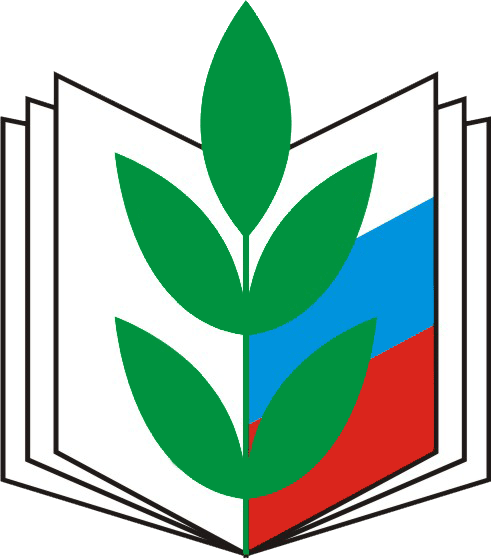  Башмаковская районная организация профсоюзаработников народного образования и науки РФПУБЛИЧНЫЙ ОТЧЕТКомитета Башмаковской  районной организации профсоюзаза 2021 год.ПУБЛИЧНЫЙ ОТЧЕТКомитета Башмаковской  районной организации профсоюзаза 2021 год.Башмаково, март 2022 г.Башмаково, март 2022 г.10Финансирование мероприятий по охране труда   (всего тыс. руб.)         Финансирование мероприятий по охране труда   (всего тыс. руб.)         Финансирование мероприятий по охране труда   (всего тыс. руб.)         Финансирование мероприятий по охране труда   (всего тыс. руб.)         Финансирование мероприятий по охране труда   (всего тыс. руб.)         Финансирование мероприятий по охране труда   (всего тыс. руб.)         Финансирование мероприятий по охране труда   (всего тыс. руб.)         Финансирование мероприятий по охране труда   (всего тыс. руб.)         Финансирование мероприятий по охране труда   (всего тыс. руб.)         1 166,91 166,92 532,62 532,610.1в т.ч. за счет возврата 20% сумм страховых взносов из ФСС в т.ч. за счет возврата 20% сумм страховых взносов из ФСС в т.ч. за счет возврата 20% сумм страховых взносов из ФСС в т.ч. за счет возврата 20% сумм страховых взносов из ФСС в т.ч. за счет возврата 20% сумм страховых взносов из ФСС тыс. руб.  тыс. руб.  30,030,090,490,410.2израсходовано средств:XXXX10.2.1специальная оценка условий труда                                      специальная оценка условий труда                                      специальная оценка условий труда                                      специальная оценка условий труда                                      специальная оценка условий труда                                      тыс. руб.  тыс. руб.  0,00,00,00,010.2.2средства индивидуальной защитытыс. руб.  тыс. руб.  13,013,0158,6158,610.2.3медосмотры                                                                    медосмотры                                                                    медосмотры                                                                    медосмотры                                                                    медосмотры                                                                    тыс. руб.  тыс. руб.  1 011,31 011,3745,2745,210.2.4обучение по охране труда                                   обучение по охране труда                                   обучение по охране труда                                   тыс. руб.  тыс. руб.  6,06,012,012,010.2.5другие мероприятия  тыс. руб.  тыс. руб.  106,6106,61 526,41 526,4